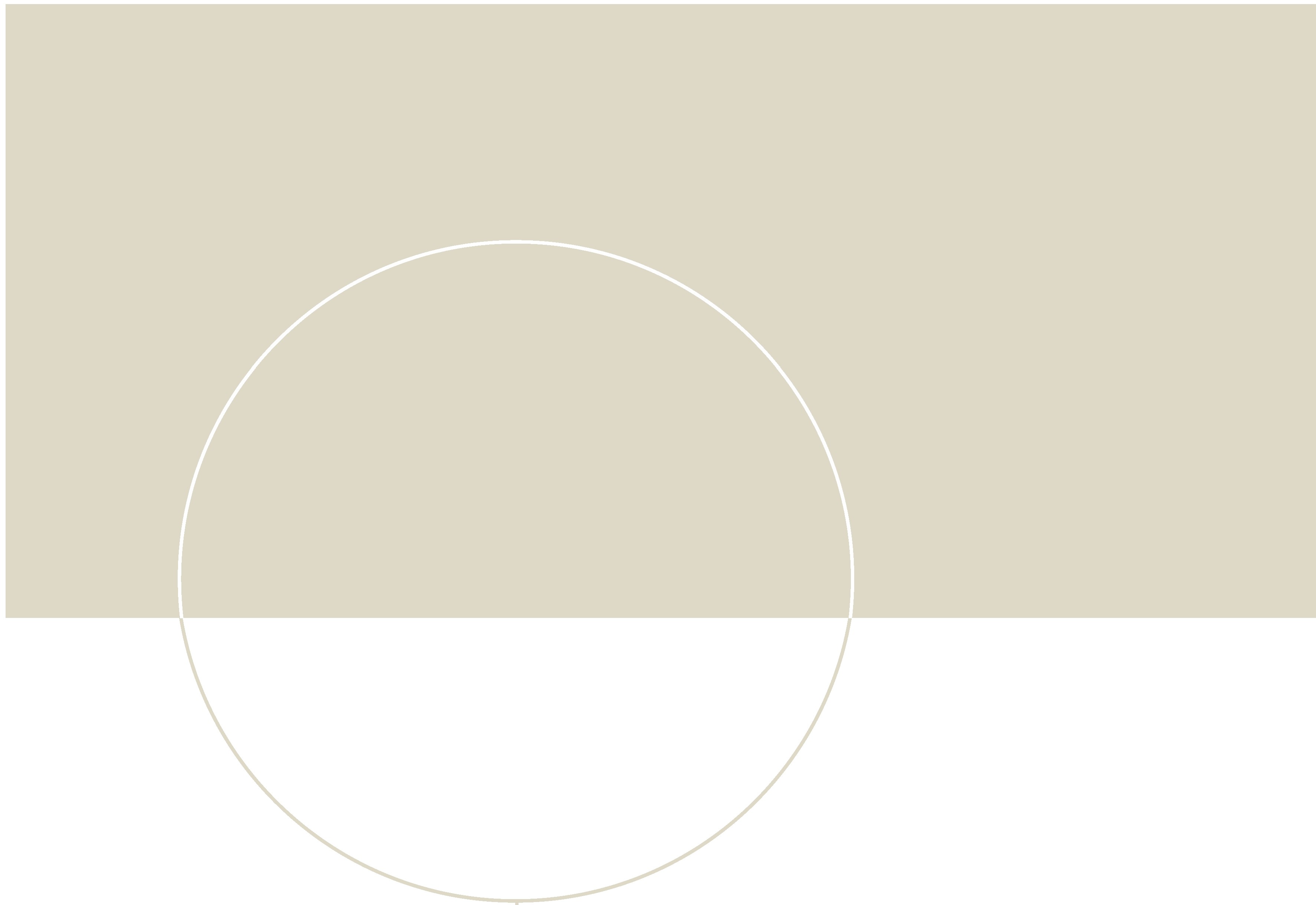 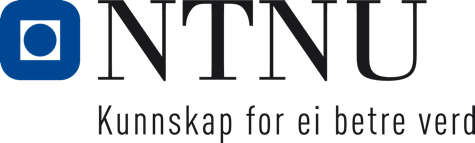 Trine Student Ola Normann Kari NormanTittel Masteroppgåve. Den kan sikkert i noen tilfeller være ganske lang som detteUndertittel, Lorem ipsum, lorem ispum Undertittel, Lorem ipsum, lorem ispumSted dato år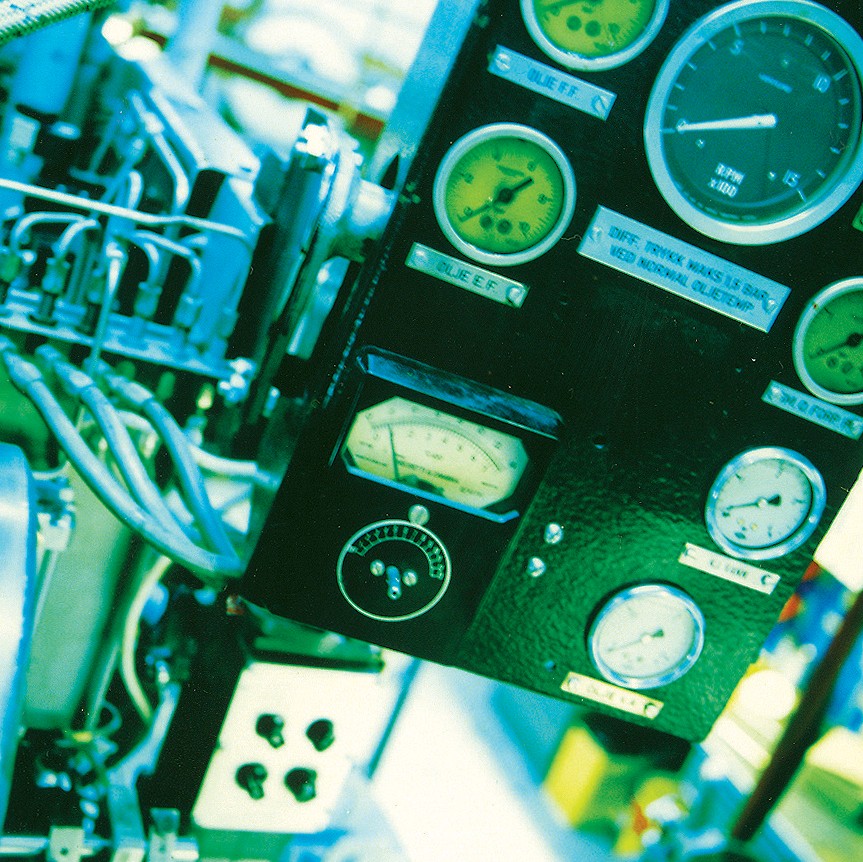 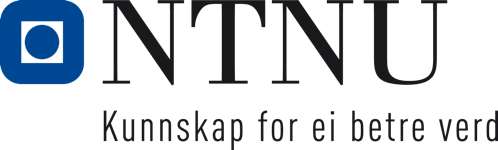 